                           What are the wider benefits of the project?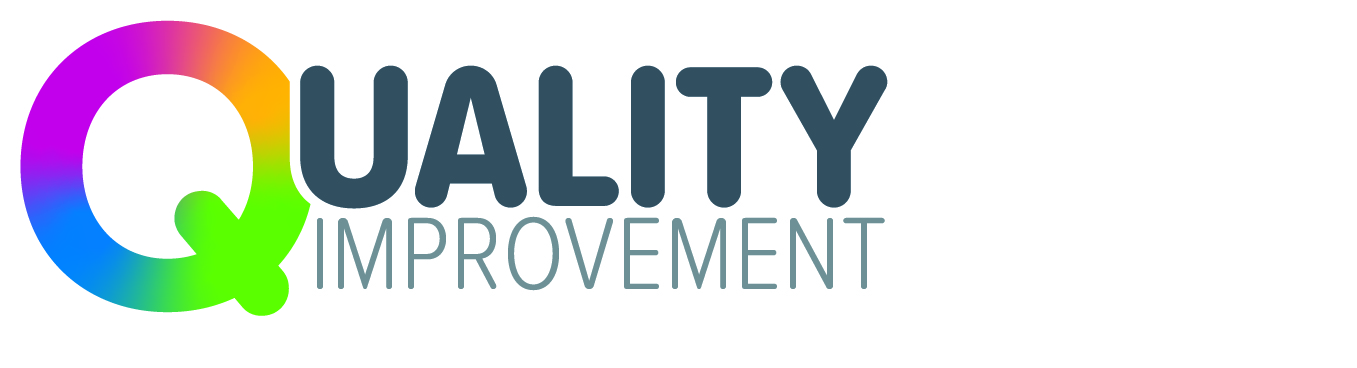 Benefit descriptionIdeas for how to measure?  Ensure any actions to deliver are added to implementation planOwner of benefitBenefits achieved?